EUROPA CLÁSICASalida del  07 al  24 Agosto 202018 días / 17 nochesMadrid - Burdeos - Valle Del Loira - París - Lucerna - Zúrich – Verona- Venecia - Florencia - Roma - Pisa - Niza - Barcelona - Zaragoza - Madrid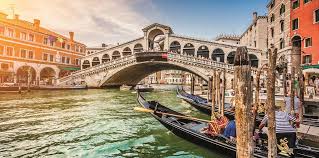 PRECIO INCLUYE Boleto aéreo Lima / Madrid / Lima vía  PLUS ULTRA01 noche a bordo Traslado de llegada y salida 16 noches de alojamiento en hotel categoría Turista.Desayunos diarios.Visitas con guía local en Madrid, París, Venecia, Florencia y Roma.Guía acompañante.Recorrido en autocar con guía de habla hispana.Tasas hoteleras. Impuestos aéreos PRECIO NO INCLUYE Tarjeta de asistencia con cobertura para la zona schengen.Comidas no mencionadas en el itinerario como incluidas.Bebidas no están incluidas.PRECIO POR PERSONA EN DOLARES AMERICANOS:ITINERARIO AÉREO SUGERIDO:HOTELES PRE-VISTOS O SIMILARESITINERARIODÍA 1 AMÉRICA • MADRID (Viernes 07 Agosto 2020) Embarque en vuelo intercontinental hacia Madrid.  DÍA 2 MADRID (Sábado 08 Agosto 2020)Llegada al aeropuerto internacional Adolfo Suárez Madrid – Barajas. Recepción y traslado al hotel. Alojamiento.  DÍA 3 MADRID (Domingo 09 Agosto 2020)Desayuno y recorrido por la ciudad donde conoceremos las principales avenidas, plazas y monumentos. Descubriremos lugares tales como la Plaza de España, la Gran Vía, la Fuente de la diosa Cibeles, la Puerta de Alcalá, la famosa plaza de toros de las Ventas, etc. Después, continuando por la zona moderna, finalizaremos en el Madrid de los Austrias. Encantos como la Plaza Mayor y la Plaza de Oriente darán un espléndido final a este recorrido por la capital de España. Tarde libre. Recomendaremos la excursión opcional a la “Ciudad Imperial” de Toledo, en cuyo recorrido apreciaremos el legado de las tres culturas: árabe, judía y cristiana, que supieron compartir en armonía todo su esplendor. Alojamiento.DÍA 4 MADRID • BURDEOS (Lunes 10 Agosto 2020) 690 kmDesayuno y salida a primera hora de la mañana. Pasando por las proximidades de la ciudad de Burgos, llegaremos a la frontera con Francia y continuaremos hasta Burdeos, capital de la región de Nueva Aquitania. Alojamiento y resto del día libre.DÍA 5 BURDEOS • BLOIS • PARÍS (Martes 11 Agosto 2020) 587 kmDesayuno y salida hacia la “Ciudad de la Luz”, realizando en el camino una parada en Blois. Disfrutaremos del encanto de una de las ciudades más impresionantes que componen la región del Valle del Loira, conocida por su belleza y sus castillos. El Castillo de Blois, declarado patrimonio de la Humanidad por la Unesco en el año 2.000 es considerado como uno de los más importantes de la región. Después del tiempo libre continuaremos hasta París. Llegada y alojamiento. Realizaremos la excursión opcional para navegar en un crucero por el río Sena y, a continuación, ver el París nocturno. Visita única en el mundo por la impresionante iluminación que acompaña a sus avenidas, plazas y monumentos. Ver iluminada la Catedral, el Ayuntamiento, los Inválidos, el Arco del Triunfo, la Ópera y la Torre Eiffel, entre otros, es realmente un espectáculo.DÍA 6 PARÍS (Miércoles 12 Agosto 2020)Después del desayuno saldremos a recorrer la “Ciudad del Amor”, pasando por la Avenida de los Campos Elíseos, la Plaza de la Concordia, el Arco del Triunfo, la Asamblea Nacional, la Ópera, el Museo del Louvre, los Inválidos, el Campo de Marte, la Torre Eiffel, etc. Por la tarde les proponemos la excursión opcional para visitar Montmartre, emblemático rincón de París, conocido también como el “Barrio de los Pintores” por ser la cuna de los impresionistas. Sus pequeñas y empinadas callejuelas constituyen un entramado que alberga desde los más antiguos cabarets hasta la maravillosa Basílica del Sagrado Corazón de Jesús. Continuaremos por la zona del centro histórico, y allí visitaremos una de las dos joyas de estilo gótico en París, la Santa Capilla. Esta fue construida para albergar las reliquias de Cristo que San Luis, rey de Francia, trajo a París de las cruzadas. Sus vitrales, originales del siglo XIII, la convierten en una auténtica caja de cristal de colores maravillosos, que nos transportará a la época en la cual la Biblia se leía solo en imágenes. A continuación, realizaremos un paseo por el famoso Barrio Latino, disfrutando de sus pequeños callejones salpicados de simpáticos restaurantes y típicos cafés parisinos. Este barrio debe su nombre a la época medieval, cuando los habitantes de la zona eran estudiantes que utilizaban el latín para comunicarse. Tendremos también una vista espectacular de la Catedral de Notre Dame, donde entenderemos el porqué de su importancia mundial, aprendiendo de su pasado y proyectándonos hacia el futuro. Nuestro guía nos explicará sobre lo acontecido recientemente y las posibilidades que se abren ante lo que puede ser la mayor obra de restauración del siglo XXI. Por la noche tendremos la posibilidad de realizar la excursión opcional al icónico espectáculo de El Lido. Alojamiento.DÍA 7 PARÍS (Jueves 13 Agosto 2020)Después del desayuno recomendaremos la excursión opcional al Palacio de Versalles y sus jardines, donde vivieron, hasta que estalló la Revolución Francesa, tres reyes de Francia: Luis XIV, conocido como el Rey Sol, Luis XV y Luis XVI. Realizaremos una visita interior de los aposentos reales (con entrada preferente), donde el guía nos relatará la historia, anécdotas y curiosidades de la vida monárquica del lugar. Descubriremos también los espectaculares Jardines de Palacio. Regreso a París. Tarde libre y alojamiento.DÍA 8 PARÍS • LUCERNA • ZÚRICH (Viernes 14 Agosto 2020) 720 kmDesayuno. A primera hora de la mañana saldremos hacia el sureste para llegar a la frontera con Suiza. Seguiremos hasta Lucerna, considerada el lugar más turístico del país. La ciudad se encuentra a orillas del Lago de los Cuatro Cantones y el río Reuss, con su conocido Puente de la Capilla. Disfrutaremos de tiempo libre en esta encantadora villa alpina. Más tarde, continuación a Zúrich. Alojamiento. DÍA 9 ZÚRICH • VERONA • VENECIA (Sábado 15 Agosto 2020) 540 kmDesayuno y salida hacia la frontera con Italia. Pasando por las proximidades de Milán, llegaremos a la romántica y medieval ciudad de Verona, inmortalizada por la historia de Romeo y Julieta. Tiempo libre para dar un paseo y llegar hasta la Casa de Julieta. Posibilidad de realizar la visita opcional de la ciudad. Más tarde, continuación a Venecia. Llegada y alojamiento.DÍA 10 VENECIA • FLORENCIA (Domingo 16 Agosto 2020) 260 kmDespués del desayuno nos dejaremos maravillar por la ciudad de las 118 islas con sus más de 400 puentes, cuyas características la convierten en única y exclusiva. Recorreremos el Puente de los Suspiros y la Plaza de San Marcos, con su incomparable escenario donde destaca la Basílica, joya de la arquitectura, que nos muestra el esplendor vivido en esta ciudad. Tiempo libre. Para los que gusten, organizaremos una serenata musical en góndolas (opcional). Más tarde, salida hacia la autopista para atravesar los Apeninos y llegar a la ciudad de Florencia. Alojamiento. DÍA 11 FLORENCIA • ROMA (Lunes 17 Agosto 2020) 275 kmDesayuno y visita a pie por esta inigualable ciudad donde el arte nos sorprenderá a cada paso. Recorreremos la Plaza de San Marcos, pasando por delante de la Galería de la Academia hasta llegar al Mercado de la Paja. Contemplaremos la combinación de hermosos mármoles en la fachada de la Catedral de Santa María del Fiore y su inconfundible Campanario de Giotto. También disfrutaremos del Baptisterio y sus célebres Puertas del Paraíso. Nos asomaremos al conocido Ponte Vecchio y llegaremos hasta la Plaza de la Santa Croce para admirar la Basílica franciscana del mismo nombre. Más tarde, continuación a Roma. Llegada y alojamiento. Por la tarde-noche les propondremos la excursión opcional a la Roma Barroca, ¡y dispóngase a vivir la eternidad de la ciudad! Llegaremos en autobús hasta el Muro Aureliano del siglo III para iniciar un paseo a pie hasta la fuente más famosa del mundo, la Fontana di Trevi. Descubriremos el Panteón de Agripa y la histórica Plaza Navona, donde dispondremos de tiempo libre para cenar a la romana: pasta, pizza…DÍA 12 ROMA (Martes 18 Agosto 2020) Después del desayuno realizaremos la visita de la ciudad, recorriendo la Roma Papal y la Roma del Imperio. Admiraremos la inconfundible figura del Anfiteatro Flavio, más conocido como “El Coliseo”; símbolo inequívoco de la ciudad. Pasaremos también por el Circo Máximo y la Basílica patriarcal de Santa María la Mayor. A continuación, atravesando el río Tíber, llegaremos al Vaticano. Les propondremos realizar la excursión opcional al estado más pequeño del mundo con apenas 44 hectáreas, pero con un patrimonio cultural universal inconmensurable. Esta visita nos llevará por la grandeza de los Museos Vaticanos (con entrada preferente) hasta llegar a la Capilla Sixtina. Con un inmenso sentimiento, admiraremos los dos momentos de Miguel Ángel: la Bóveda (con 33 años) y El Juicio Final (ya con 60 años). Y respetando el riguroso silencio, simplemente nos dejaremos llevar. Continuaremos hacia la Basílica de San Pedro, donde solo estando en el interior comprenderemos su grandiosidad. Nos recibirá Miguel Ángel, en este caso como escultor, con La Piedad. No estará ausente el gran maestro Bernini y su famoso Baldaquino en el Altar Mayor, protegido por la obra cumbre de Miguel Ángel, ahora como arquitecto, la enorme Cúpula de la Basílica. Tarde libre y alojamiento.DÍA 13 ROMA (Miércoles 19 Agosto 2020)Desayuno y día libre. Les recomendaremos la excursión opcional de día completo a Pompeya y Capri. Saldremos de Roma para llegar a Pompeya, donde nos ofrecerán un café antes de entrar a visitar la ciudad sepultada por las cenizas del volcán Vesubio tras la erupción del año 79. Recorrer el yacimiento arqueológico nos permitirá imaginar la grandeza de esta cultura. Más tarde continuaremos hasta el puerto de Nápoles, en el corazón de la ciudad antigua, para embarcar hacia la paradisíaca isla de Capri. Al llegar nos esperará un barco privado para navegar rodeando una parte de la isla y ¡ver Capri desde el mar! Desembarcaremos en Marina Grande para subir hasta Anacapri (con almuerzo incluido), centro de la vida mundana y del glamour. Tiempo libre hasta la hora de regresar al puerto para embarcar hacia Nápoles y continuar a Roma.DÍA 14 ROMA • PISA • NIZA (Jueves 20 Agosto 2020) 690 kmDesayuno y salida con destino a Pisa. Esta ciudad es identificada siempre por su famosa Torre Inclinada, acompañada del bello conjunto arquitectónico compuesto por la Catedral y el Baptisterio. Después del tiempo libre continuaremos nuestra ruta y, pasando por Génova, recorreremos la Riviera italiana para llegar a la frontera con Francia y poco después a Niza, capital de la Costa Azul. Alojamiento. Por la noche organizaremos la excursión opcional al mundialmente conocido Principado de Mónaco, donde la elegancia, la arquitectura y la iluminación se reúnen para formar un entorno único. Dispondremos de tiempo libre para visitar el Casino de Montecarlo. DÍA 15 NIZA • BARCELONA (Viernes 21 Agosto 2020) 660 kmDesayuno y salida hacia España. Atravesando las regiones de la Provenza, Alpes y Costa Azul y la Occitania, llegaremos hasta la frontera. Entrando en Barcelona realizaremos una breve visita de la ciudad para conocer la Sagrada Familia, la Plaza Cataluña, el Monumento a Colón, la Plaza de España, etc. Alojamiento. DÍA 16 BARCELONA • ZARAGOZA • MADRID (Sábado 22 Agosto 2020) 620 km Desayuno y salida hacia Zaragoza, donde realizaremos una breve parada para admirar el Templo Mariano más antiguo de la cristiandad: la Basílica de Nuestra Señora del Pilar, que forma parte de la enorme plaza del mismo nombre. Continuación hacia Madrid. Llegada y alojamiento. DÍA 17 MADRID (Domingo 23 Agosto 2020)Desayuno y día libre para aprovechar en hacer unas compras en la ciudad.DÍA 18 MADRID (Lunes 24 Agosto 2020)Desayuno. A la hora acoordada salida hacia el aeropueto y con una cordial despedida diremos… ¡Hasta pronto!NOTAS IMPORTANTES:Programa válido para comprar hasta el 29 Mayo 2020.Programa requiere de un prepago de US$ 1,000 al momento de realizar la reserva.Precios por persona, sujeto a variación sin previo aviso y disponibilidad de espacios.Tarifa, Queue e impuestos sujetos a cambios y o variación sin previo aviso, por disposición de la propia aerolínea.Los voucher de servicios y aéreos se entregarán 48 horas antes de la salida. La lista de hoteles se confirman 48 horas antes de la salida.Tipo de cambio referencial en soles S/3.50. GENERALES:Programa no incluye tarjeta de asistencia. Consultar por tarifas.El pago final debe de recibirse como máximo 45 días antes de la salida del Tour.Tarifas solo aplican para peruanos y residentes en el Perú. En caso no se cumplan el requisito, se podrá negar el embarque o se cobrara al pasajero un nuevo boleto de ida y vuelta con tarifa publicada y en la clase disponible el día del vuelo.No reembolsable, no endosable, ni transferible. No se permite cambios. Todos los tramos aéreos de estas ofertas tienen que ser reservados por DOMIREPS. Precios sujetos a variación sin previo aviso, tarifas pueden caducar en cualquier momento, inclusive en este instante por regulaciones del operador o línea aérea. Sujetas a modificación y disponibilidad al momento de efectuar la reserva. Consultar antes de solicitar reserva.Los traslados aplica para vuelos diurnos, no valido para vuelos fuera del horario establecido, para ello deberán aplicar tarifa especial o privado. Consultar.Los traslados incluidos en los programas son en base a servicio regular, es decir en base a grupos de pasajeros por destino. El pasajero debe tener en cuenta que todos los traslados de llegada y salida del aeropuerto, hotel y las excursiones, deberá de esperar al transportista, en el lugar indicado y horario establecido (la información de horarios se les comunicará en el destino final). Si esto no sucediera, el transportista no está en la obligación de esperar o buscar al pasajero y continuará con su ruta programada. Por lo tanto, si el pasajero no cumple con los horarios establecidos y no accede a su servicio, no es responsabilidad del transportista; ni está sujeto a reclamaciones o reembolsos hacia la entidad prestadora del servicio. La empresa no reconocerá derecho de devolución alguno por el uso de servicios de terceros ajenos al servicio contratado, que no hayan sido autorizados previamente por escrito por la empresa.Media Pensión ó Pensión completa y/o comidas no incluye bebidas.Es necesario que el pasajero tome en cuenta el peso de la maleta permitida por la línea aérea; autocar o conexión aérea. Tener en consideración que las habitaciones triples o cuádruples solo cuentan con dos camas. Habitaciones doble twin (dos camas) o doble matrimonial, estarán sujetas a disponibilidad hasta el momento de su check in en el Hotel. El pasajero se hace responsable de portar los documentos solicitados para realizar viaje (vouchers, boletos, entre otros) emitidos y entregados por el operador. Es indispensable contar con el pasaporte vigente con un mínimo de 6 meses posterior a la fecha de retorno. Domireps no se hace responsable por las acciones de seguridad y control de aeropuerto, por lo que se solicita presentar y contar con la documentación necesaria al momento del embarque y salida del aeropuerto. Visas, permisos notariales, entre otra documentación solicitada en migraciones para la realización de su viaje, son responsabilidad de los pasajeros. Domireps no se hace responsable por los tours o servicios adquiridos a través de un tercero inherente a nuestra empresa, tomados de manera adicional a los servicios emitidos por los asesores de nuestra empresa. Domireps no se hace responsable en caso de desastres naturales, paros u otro suceso ajeno a los correspondientes del servicio adquirido. En tal sentido, la empresa no resulta responsable del perjuicio o retraso originado por circunstancia ajenas a su control (sean causas fortuitas, fuerza mayor, pérdida, accidentes o desastres naturales, además de la imprudencia o responsabilidad del propio pasajero). Precios y taxes actualizados al día 28 febrero 2020. TEMPORADASIMPLEDOBLETRIPLEFECHA DE VIAJEAgostoUS$3,999US$ 2,89907 al 24 Agosto 2020AEROLINEAVUELOFECHAORIGENDESTINOSALIDALLEGADALLEGADAPLUS ULTRA30207 AgostoLIMMAD19:3013:40PLUS ULTRA30124 AgostoMADLIM11:0017:15CIUDADHOTELES - CategoríasMadridPragaAgumarMayorazgoFlorida NorteBurdeosQuality Bordeaux MerignacCampanile Ouest MerignacInter Hotel ApoloniaParísIbis Paris 17 Clichy BatignollesZurich (Horgen)Holiday InnMeierhofVenecia (Mestre)AlbatrosHoliday Inn MargheraFlorenciaGrifoneMirageBest WesternRomaIbis StyleWarmthNovotelNizaKyriadCampanile AeroportBarcelonaCatalonia HotelesHlg City Park Sant JustMadridPragaAgumarMayorazgoFlorida Norte